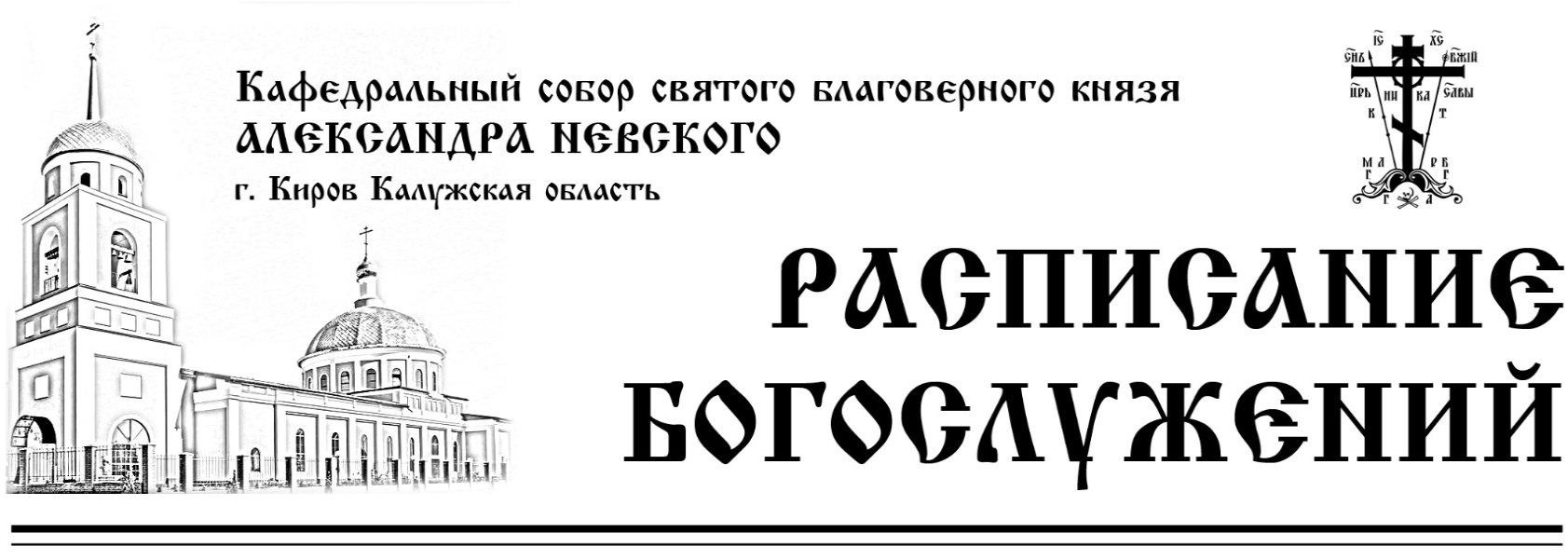 1 СЕНТЯБРЯВоскресенье08000830НЕДЕЛЯ 11-я ПО ПЯТИДЕСЯТНИЦЕ.ДОНСКОЙ ИКОНЫ БОЖИЕЙ МАТЕРИИконы Божией Матери «Прибавление ума»МОЛЕБНОЕ ПЕНИЕ О СОХРАНЕНИИ ТВОРЕНИЯ БОЖИЯЧАСЫ И БОЖЕСТВЕННАЯ ЛИТУРГИЯМОЛЕБНОЕ ПЕНИЕ НА НАЧАЛО НОВОГО УЧЕБНОГО ГОДА3 СЕНТЯБРЯВторник1700СВЯТОГО АПОСТОЛА ОТ 70-ти ФАДДЕЯ.УСТАВНОЕ ВЕЧЕРНЕЕ БОГОСЛУЖЕНИЕВечерня, утреня и 1 час.4 СЕНТЯБРЯСреда080010001700Мучеников Агафоника, Зотика, ФеопрепияЧАСЫ И БОЖЕСТВЕННАЯ ЛИТУРГИЯПАНИХИДАВЕЧЕРНЕЕ БОГОСЛУЖЕНИЕ. СЛАВОСЛОВИЕ.Вечерня, утреня и 1 час.5 СЕНТЯБРЯЧетверг0800ОТДАНИЕ ПРАЗДНИКА УСПЕНИЯ ПРЕСВЯТОЙ БОГОРОДИЦЫЧАСЫ И БОЖЕСТВЕННАЯ ЛИТУРГИЯСЛАВЛЕНИЕ6 СЕНТЯБРЯПятница1700ПЕРЕНЕСЕНИЕ МОЩЕЙ СВЯТИТЕЛЯ ПЕТРА, МИТРОПОЛИТА МОСКОВСКОГОВЕЧЕРНЯ С АКАФИСТОМ ИКОНЕ БОЖИЕЙ МАТЕРИ «НЕУПИВАЕМА ЧАША7 СЕНТЯБРЯСуббота0800100015301600ПЕРЕНЕСЕНИЕ МОЩЕЙ СВЯТОГО АПОСТОЛА ВАРФОЛОМЕЯЧАСЫ И БОЖЕСТВЕННАЯ ЛИТУРГИЯПАНИХИДАМОЛЕБЕН ДЛЯ БЕРЕМЕННЫХ ПРЕД ИКОНОЙ БОЖИЕЙ МАТЕРИ «ПОМОЩНИЦА В РОДАХ»ВСЕНОЩНОЕ БДЕНИЕ. ИСПОВЕДЬ.Великая вечерня, утреня и 1 час.8 СЕНТЯБРЯВоскресенье08301600НЕДЕЛЯ 12-я ПО ПЯТИДЕСЯТНИЦЕ.СРЕТЕНИЕ ВЛАДИМИРСКОЙ ИКОНЫ ПРЕСВЯТОЙ БОГОРОДИЦЫМучеников Адриана и Наталии.ЧАСЫ И БОЖЕСТВЕННАЯ ЛИТУРГИЯ3ВОДОСВЯТНЫЙ МОЛЕБЕНВСЕНОЩНОЕ БДЕНИЕ. ИСПОВЕДЬ.Великая вечерня, утреня и 1 час.9 СЕНТЯБРЯПонедельник0800СЕДМИЦА 15-я ПО ПЯТИДЕСЯТНИЦЕ.СВЯЩЕННОМУЧЕНИКА КУКШИ, ПЕЧЕРСКОГО, ПРОСВЕТИТЕЛЕЙ ВЯТИЧЕЙЧАСЫ И БОЖЕСТВЕННАЯ ЛИТУРГИЯ3СЛАВЛЕНИЕ.10 СЕНТЯБРЯВторник1700Обретение мощей преподобного Иова Почаевского.ВСЕНОЩНОЕ БДЕНИЕ. ИСПОВЕДЬ.Великая вечерня, утреня и 1 час.11 СЕНТЯБРЯСреда08001700УСЕКНОВЕНИЕ ГЛАВЫ ПРОРОКА, ПРЕДТЕЧИ И КРЕСТИТЕЛЯ ГОСПОДНЯ ИОАННАДЕНЬ ПОСТНЫЙЧАСЫ И БОЖЕСТВЕННАЯ ЛИТУРГИЯСЛАВЛЕНИЕ. ПАНИХИДАВСЕНОЩНОЕ БДЕНИЕ. ИСПОВЕДЬ.Великая вечерня, лития, утреня и 1 час.12 СЕНТЯБРЯЧетверг08000830ПЕРЕНЕСЕНИЕ МОЩЕЙ СВЯТОГО БЛАГОВЕРНОГО ВЕЛИКОГО КНЯЗЯ АЛЕКСАНДРА НЕВСКОГОПРЕСТОЛЬНЫЙ ПРАЗДНИКВОДОСВЯТНЫЙ МОЛЕБЕНЧАСЫ И БОЖЕСТВЕННАЯ ЛИТУРГИЯСЛАВЛЕНИЕ.13 СЕНТЯБРЯПятница1700СВЯЩЕННОМУЧЕНИКА КИПРИАНА, ЕПИСКОПА КАРФОГЕНСКОГО.ВЕЧЕРНЕЕ БОГОСЛУЖЕНИЕ. СЛАВОСЛОВИЕ.Вечерня, утреня и 1 час.14 СЕНТЯБРЯСуббота0800100010301600НАЧАЛО ИНДИКТА – ЦЕРКОВНОЕ НОВОЛЕТИЕПреподобного Симеона Столпника.ЧАСЫ И БОЖЕСТВЕННАЯ ЛИТУРГИЯМОЛЕБНОЕ ПЕНИЕ НА НОВОЛЕТИЕПАНИХИДАВСЕНОЩНОЕ БДЕНИЕ. ИСПОВЕДЬ.Великая вечерня, лития, утреня и 1 час.15 СЕНТЯБРЯВоскресенье0830НЕДЕЛЯ 13-я ПО ПЯТИДЕСЯТНИЦЕ. КАЛУЖСКОЙ ИКОНЫ БОЖИЕЙ МАТЕРИПеренесение мощей блгвв. кн. Петра и кн. Февронии, Муромских, чудотворцев.ЧАСЫ И БОЖЕСТВЕННАЯ ЛИТУРГИЯВОДОСВЯТНЫЙ МОЛЕБЕН16 СЕНТЯБРЯПонедельник1700СЕДМИЦА 16-я ПО ПЯТИДЕСЯТНИЦЕ.Священномученика Анфима, епископа Никомидийского и еже с ним.ВЕЧЕРНЕЕ БОГОСЛУЖЕНИЕ. ПОЛИЕЛЕЙВечерня, утреня и 1 час.17 СЕНТЯБРЯВторник08001700ИКОНЫ БОЖИЕЙ МАТЕРИ, ИМЕНУЕМОЙ «НЕОПАЛИМАЯ КУПИНА»ЧАСЫ И БОЖЕСТВЕННАЯ ЛИТУРГИЯСЛАВЛЕНИЕ.ВЕЧЕРНЯ С АКАФИСТОМ ПРЕПОДОБНОМУ СЕРГИЮ, ИГУМЕНУ РАДОНЕЖСКОМУ18 СЕНТЯБРЯСреда08001000ПРОРОКА ЗАХАРИИ И ПРАВЕДНОЙ ЕЛИСАВЕТЫЧАСЫ И БОЖЕСТВЕННАЯ ЛИТУРГИЯПАНИХИДА20 СЕНТЯБРЯ Пятница1700ПРЕДПРАЗДНСТВО РОЖДЕСТВА ПРЕСВЯТОЙ ВЛАДЫЧИЦЫ НАШЕЙ БОГОРОДИЦЫ И ПРИСНОДЕВЫ МАРИИВСЕНОЩНОЕ БДЕНИЕ. ИСПОВЕДЬВеликая вечерня, лития, утреня и 1 час.21 СЕНТЯБРЯСуббота080010001600РОЖДЕСТВО ПРЕСВЯТОЙ ВЛАДЫЧИЦЫ НАШЕЙ БОГОРОДИЦЫ И ПРИСНОДЕВЫ МАРИИЧАСЫ И БОЖЕСТВЕННАЯ ЛИТУРГИЯСЛАВЛЕНИЕ, ПАНИХИДАВСЕНОЩНОЕ БДЕНИЕ. ИСПОВЕДЬ Великая вечерня, утреня и 1 час.22 СЕНТЯБРЯВоскресенье0830НЕДЕЛЯ 14-я ПО ПЯТИДЕСЯТНИЦЕ, ПРЕД ВОЗДВИЖИЖЕНИЕМ.Попразднство Рождества Пресвятой Богородицы.ЧАСЫ И БОЖЕСТВЕННАЯ ЛИТУРГИЯВОДОСВЯТНЫЙ МОЛЕБЕН24 СЕНТЯБРЯВторник1700ПРЕПОДОБНОГО СИЛУАНА АФОНСКОГОВЕЧЕРНЕЕ БОГОСЛУЖЕНИЕ. СЛАВОСЛОВИЕ.Вечерня, утреня и 1 час.25 СЕНТЯБРЯСреда08001000ОТДАНИЕ ПРАЗДНИКА РОЖДЕСТВА ПРЕСВЯТОЙ БОГОРОДИЦЫЧАСЫ И БОЖЕСТВЕННАЯ ЛИТУРГИЯСЛАВЛЕНИЕ. ПАНИХИДА26 СЕНТЯБРЯЧетверг1700ПРЕДПРАЗДНСТВО ВОЗДВИЖЕНИЯ ЧЕСТНОГО И ЖИВОТВОРЯЩЕГО КРЕСТА ГОСПОДНЯ.ВСЕНОЩНОЕ БДЕНИЕ. ИСПОВЕДЬВеликая вечерня, лития, утреня и 1 час.ВО ВРЕМЯ ВЕЛИКОГО СЛАВОСЛОВИЯ СОВЕРШАЕТСЯ ВЫНОС КРЕСТА И ПОКЛОНЕНИЕ27 СЕНТЯБРЯПятница08001700ВОЗДВИ́ЖЕНИЕ ЧЕСТНО́ГО И ЖИВОТВОРЯЩЕГО КРЕСТА ГОСПОДНЯЧАСЫ И БОЖЕСТВЕННАЯ ЛИТУРГИЯСЛАВЛЕНИЕ.УСТАВНОЕ ВЕЧЕРНЕЕ БОГОСЛУЖЕНИЕВеликая вечерня, утреня и 1 час.28 СЕНТЯБРЯСуббота0800100015001600СВЯТОГО ВЕЛИКОМУЧЕНИКА НИКИТЫ.ЧАСЫ И БОЖЕСТВЕННАЯ ЛИТУРГИЯПАНИХИДАПОКАЯННЫЙ МОЛЕБЕН ПЕРЕД МОЩАМИ ВИФЛЕЕМСКИХ МЛАДЕНЦЕВ ДЛЯ КАЮЩИХСЯ В ГРЕХЕ ДЕТОУБИЙСТВА ВО ЧРЕВЕВСЕНОЩНОЕ БДЕНИЕ. ИСПОВЕДЬ.Великая вечерня, утреня и 1 час.29 СЕНТЯБРЯВоскресенье08301600НЕДЕЛЯ 15-я ПО ПЯТИДЕСЯТНИЦЕ, ПО ВОЗДВИЖЕНИИ.ВЕЛИКОМУЧЕНИЦЫ ЕВФИМИИ ВСЕХВАЛЬНОЙ.ЧАСЫ И БОЖЕСТВЕННАЯ ЛИТУРГИЯУСТАВНОЕ ВЕЧЕРНЕЕ БОГОСЛУЖЕНИЕВечерня, утреня и 1 час.30 СЕНТЯБРЯПонедельник0800СЕДМИЦА 16-я ПО ПЯТИДЕСЯТНИЦЕ, ПО ВОЗДВИЖЕНИИ.Мучениц Веры, Надежды, Любови и матери их СофииЧАСЫ И БОЖЕСТВЕННАЯ ЛИТУРГИЯСЛАВЛЕНИЕ.